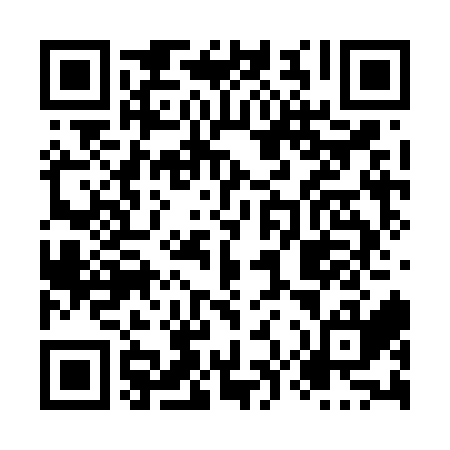 Ramadan times for Malabo, Equatorial GuineaMon 11 Mar 2024 - Wed 10 Apr 2024High Latitude Method: NonePrayer Calculation Method: Muslim World LeagueAsar Calculation Method: ShafiPrayer times provided by https://www.salahtimes.comDateDayFajrSuhurSunriseDhuhrAsrIftarMaghribIsha11Mon5:235:236:3212:353:466:376:377:4212Tue5:235:236:3212:343:456:376:377:4213Wed5:235:236:3212:343:456:376:377:4214Thu5:225:226:3112:343:446:376:377:4115Fri5:225:226:3112:343:436:366:367:4116Sat5:225:226:3012:333:426:366:367:4117Sun5:215:216:3012:333:416:366:367:4118Mon5:215:216:3012:333:416:366:367:4119Tue5:215:216:2912:323:406:366:367:4120Wed5:205:206:2912:323:396:366:367:4021Thu5:205:206:2912:323:386:356:357:4022Fri5:195:196:2812:323:376:356:357:4023Sat5:195:196:2812:313:366:356:357:4024Sun5:185:186:2712:313:356:356:357:4025Mon5:185:186:2712:313:346:356:357:3926Tue5:185:186:2612:303:336:346:347:3927Wed5:175:176:2612:303:326:346:347:3928Thu5:175:176:2612:303:316:346:347:3929Fri5:165:166:2512:293:306:346:347:3930Sat5:165:166:2512:293:306:346:347:3931Sun5:155:156:2412:293:316:336:337:381Mon5:155:156:2412:293:316:336:337:382Tue5:155:156:2412:283:326:336:337:383Wed5:145:146:2312:283:326:336:337:384Thu5:145:146:2312:283:336:336:337:385Fri5:135:136:2212:273:336:326:327:386Sat5:135:136:2212:273:336:326:327:387Sun5:125:126:2212:273:346:326:327:388Mon5:125:126:2112:273:346:326:327:379Tue5:115:116:2112:263:356:326:327:3710Wed5:115:116:2112:263:356:326:327:37